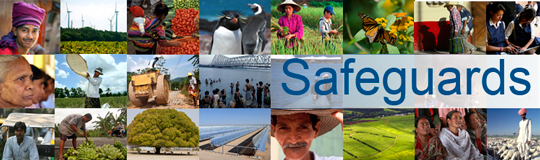 The World Bank Review and Update of the World Bank’s Environmental and Social Safeguard PoliciesConsultation Meeting with Government Representatives – Participant ListDate: March 21, 2013Locations: Bucharest/Romania and Chisinau/Moldova (via video conference)Total Number of Participants: 43No.Participant NameOrganization RepresentedPositionOrganization Type1Valentin DinescuNational Agency for Mineral ResourcesAudit DeptGovernment  Agency2Francisc CzoborMinistry of Public HealthProject ManagerLine Ministry3Florin ConstantinescuMinistry of Public HealthPrj CoordinatorLine Ministry4Sorin IvanMinistry of Public HealthProcurement ExpGovernment5Arh. Redin AbduramanMinistry of Public HealthArchitect(CW Coordinator)Works Supervision (Health APL2)6Răzvan VieruMinistry of Public HealthProcurement ExpGovernment7George PsarrasCW ContractorsTeam LeaderEPISTA ROWorks Supervision (Health APL2)8Daniela PinetaMinistry of Environment & Climate ChangeUnit Manager Impact AssessmentLine Ministry9Mihaela PaunMinistry of Environment & Climate ChangeImpact Assessment & Pollution ControlLine Ministry10Aurelia TurtureanuMinistry of Environment & Climate ChangeSust Devel UnitLine Ministry11Adriana IvanusMinistry of Environment & Climate ChangeBiodiversity DeptLine Ministry12Naiana MileaMinistry of Environment & Climate ChangeProject ManagerLine Ministry13Paul Popa Ministry of Environment & Climate ChangeThn. MonitoringSpecialistLine Ministry14Ion Liviu StoichitaMinistry of Environment & Climate ChangeManager PublicLine Ministry15Stefan Nicolau Ministry of Environment & Climate ChangeSr. Th Monit & Eval SpecialistLine Ministry16Oana Dublea Ministry of Environment & Climate ChangeSr. Th Monit & Eval SpecialistLine Ministry17Ionel RonteaROMSILVAForest AdmForests Government Agency 18Corina BoscorneaNational Agency Romanian WatersDivison ChiefMgmt Planning- DanubeGovernment Agency 19Luminita MlenajekNational Agency Romanian WatersAuthorization & Regulatory divisionGovernment Agency 20Eugen DirstaruMinistry of JusticeThn ManagerLine Ministry21Monica OanaMinistry of JusticeThn AdvisorLine Ministry22Antoniu DraganescuCW SupervisorWorks Supervision23C-Tin Olteanu Ministry of Labor, Social Protection, and the ElderlyLine Ministry24Rodica CarausuMinistry of Labor, Social Protection, and the ElderlyPublic ManagerLine Ministry25Olivia RusanduMinistry of Labor, Social Protection, and the ElderlyLine Ministry26Alexandru AlexeMinistry of Labor, Social Protection, and the ElderlyLine Ministry27Gabriel Rasvan ToaderMinistry of EconomyGeneral ManagerLine Ministry28Anca MaricaMinistry of EconomyBusiness EnvironmentLine Ministry29Corina PuscasMinistry of EconomyBusiness EnvironmentLine Ministry30Domenico CandidoMinistry of EconomyLine Ministry31Elena ProdanWorld Bank CommunicationMultilateral Development Agency32Angela TurcanuMinistry of EconomyGovernment33Maria OlariMinistry of Transportsand Road InfrastructureGovernment34Svetlana CoteleaMinistry of HealthGovernment35Ludmila MalcociKeystone MoldovaExecutive DirectorNGO36Valentina LunguAgenția Națională Pentru Ocuparea Forței de Muncă (ANOFM) (National Employment Agency - NEA)Government37Valentina BuligaMinistry of Labour, Social Protection and FamilyMinister of Labour, Social Protection and FamilyGovernment38Angela ChirilovMinisterul Muncii, Protecţiei Sociale şi Familiei/Banca Mondială (MMPSF/BM) (Ministry of Labour, Social Protection and Family/World Bank)Government39Inga AfanasievaMinistry of EducationHead of CabinetGovernment40Sergiu MagdilUnitatea Consolidată de Implementare a Proiectelor de Mediu (UCIPM) (Consolidated Environmental Project Implementation)DirectorGovernment41Valentin PlescaEMP Management Durabil POP (within the Ministry of Environment)ManagerGovernment42Lazar ChiricaMinistry of EnvironmentDeputy Minister of the EnvironmentGovernment43Abdoulaye SeckWorld BankCountry Manager for MoldovaMultilateral Development Agency